                Le genre à l’Ouest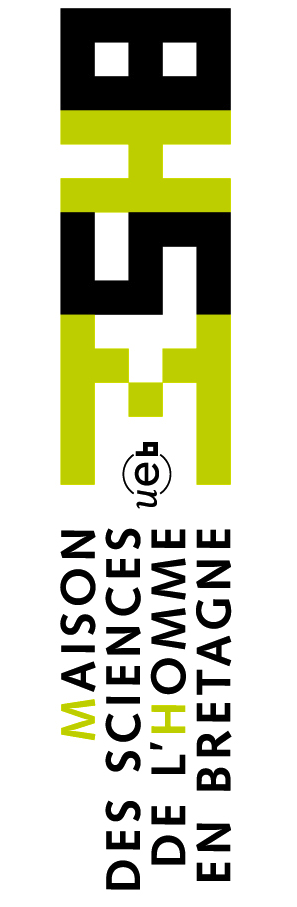                      Séminaire mensuel en Bretagne sur le genre   Salles de télé-présence immersive Brest-TelecomB et Rennes-Beaulieu ETI                                  (voir plans d’accès ci-dessous)                              Programme(Sous réserve de légères modifications)27 février 2014 : 14h-16h30« Le droit et les politiques familiales dans les DOM et en Nouvelle-Calédonie au regard du genre : universalité et égalité ? »Intervenantes : Arlette Gautier (UBO, CRBC) et Hélène Nicolas (Rennes 2, CIAPHS)27 mars 2014 : 14h-16h30« Des femmes en politique. Des premières élues à la parité dans toutes les instances de "gouvernance", publiques ou privées »Intervenantes : Nicole Roux (UBO, LABERS), Monique Bigoteau (Nantes, CENS) et Fanny Bugnon (Rennes 2, Centre Emile Durkheim)10 avril 2014 : 14h-16h30« L'encadrement de la vie privée  par les institutions »Intervenantes : Émilie Biland (Rennes 2, CIAPHS), Marie-Laure Deroff (UBO, LABERS) et Béatrice Sommier (Brest Business School, ICI), un membre du collectif onze (Paris)12 juin 2014 : 14h-16h30« Des lectures du vieillissement : des solidarités collectives en situations de vulnérabilités »Intervenant-e-s : Claude Martin (EHESP, CRAPE), Françoise Leborgne-Uguen (UBO, LABERS) et Cécile Plaud (Brest Business School, ICI)25 septembre, 16 octobre, 27 novembre 2015 :14h-16h30- Séances en cours d’organisation -11 décembre : 14h-16h30 « GPA et parenté »Christèle Fraïssé (UBO, CRPCC), Astrid Marais (UBO, CRDP) etFrançois-Xavier Roux-Demare (UBO, CRDP)ArgumentaireComme le montre la création d’un GIS genre au CNRS en 2012, les recherches sur le genre ne cessent de croître et de gagner en légitimité sur le territoire français. Dès les années 1980, des membres de l’ESR breton se sont saisis de cette problématique. Depuis lors, les études sur le genre se sont fortement développées sur le territoire : selon le recensement national de ces études, les villes universitaires de Rennes et de Brest se distinguent parmi les pôles dynamiques de la recherche sur le genre (Schweier, CNRS, 2012). Outre leur nombre, la diversité de ces études est elle aussi importante : elles portent aussi bien sur l’histoire du genre, des femmes et du féminisme ; sur la construction des identités sexuées et sexuelles, selon l’âge, les territoires, les professions, les pratiques culturelles et éducatives ; sur les inégalités de sexe et les politiques d’égalité ; sur les femmes et les représentations du genre dans l’art ; sur l’intersectionnalité des rapports de pouvoir ; etc. La recherche bretonne en études genre se montre particulièrement riche et à même d’analyser nombre de défis auxquelles les sociétés, européennes et non européennes, font aujourd’hui face.Cependant, la recherche bretonne reste relativement morcelée, du fait de la dispersion de ses membres dans les diverses disciplines, centres de recherche, universités et grandes écoles de Bretagne. Et, comme tout champ dynamique de recherche scientifique, ses approches sont diverses et parfois, contradictoires. Le séminaire « Le genre à l’Ouest » propose de constituer un espace d’échange et de dialogue entre l’ensemble des chercheur-e-s qui travaillent sur cette thématique, sans distinction de discipline, d’orientation théorique ou de statut (titulaires, non-titulaires, doctorant-e-s). Il est conçu comme un espace permettant la circulation des savoirs et de l’avancée des recherches sur le genre des chercheur-e-s de la région Bretagne. Ce séminaire a pour objectif de constituer un premier réseau, destiné à s’associer, à plus long terme, avec les chercheur-e-s sur le genre des Pays de La Loire. Ce séminaire se veut par ailleurs un lieu de rencontre et d’échange sur le genre face aux défis sociétaux. En effet, les mutations du travail, de la famille, des modes d’habitat, des mobilités, des usages des TIC, des politiques publiques, etc., impactent l’organisation des rapports de genre. De manière dialectique, les transformations du genre travaillent elles aussi de nouveaux rapports à l’emploi, au territoire, à la parenté, à la culture, etc. Les mutations du genre, face à un monde en changement, semblent une entrée particulièrement pertinente pour analyser les défis auxquelles s’affrontent les sociétés. En cela, le séminaire est ouvert à la participation de toutes et tous.Comité d’organisationArlette Gautier, professeure en sociologie, UBO, CRBCHélène Nicolas, docteure en anthropologie, chargée d’enseignement, Rennes 2, CIAPHSStéphane Héas, MCF HDR en sociologie, Rennes 2, VIPSCaroline Ibos, MCF HDR en sciences politiques, Rennes 2, CIAPHSFanny Bugnon, docteure en histoire, chargée d’enseignement, Rennes 2/Centre Émile DurkheimContact : helenicolas@no-log.orgPlans d’accès des salles immersivesÀ Brest : La salle immersive est située sur le campus Technopôle de Brest-Iroise, à l'ouest de Brest. On y accède facilement en suivant les fléchages Technopôle (direction Le Conquet, Plouzané). Adresse : 655, Avenue du Technopôle, en face de l'Avenue La Pérouse.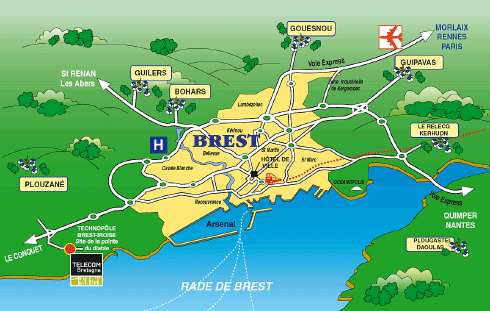 À Rennes :La salle immersive est située au rez-de-chaussée du BÂTIMENT 9 Espace des technologies Innovantes (E.T.I.) sur le Campus de Beaulieu. 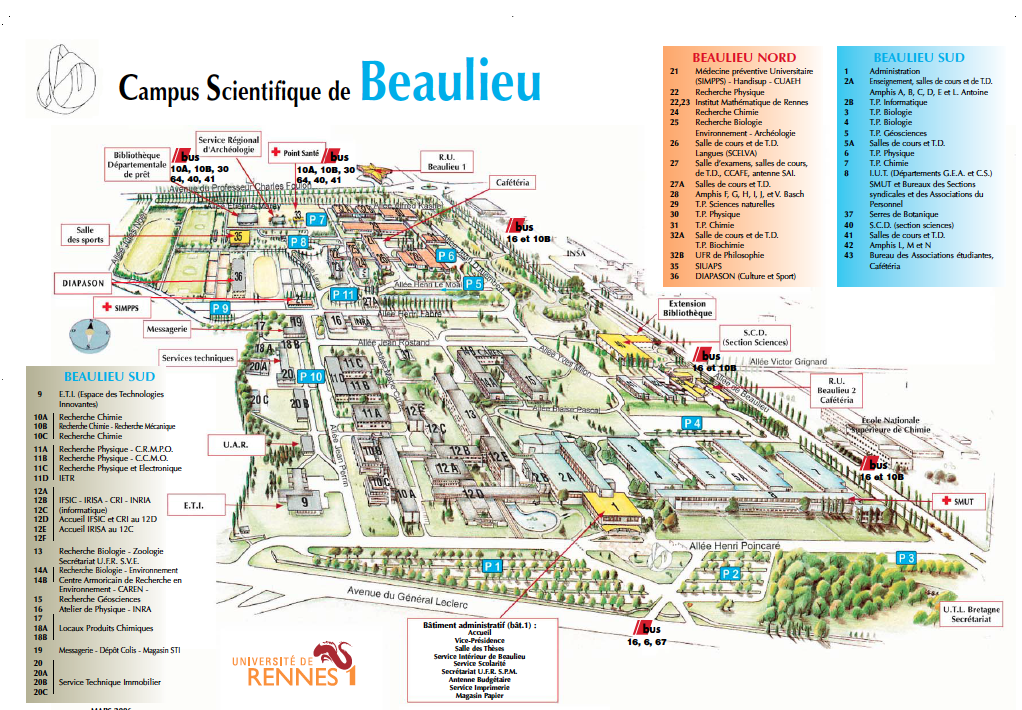 